Rentrée 2022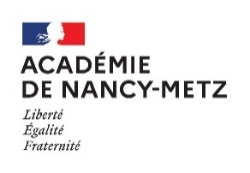 Dossier d’AFFECTATION  Commission d’ajustement « TOUR SUIVANT » de JuilletANNEXE J_5                 Commission d’ajustement « TOUR SUIVANT » de SeptembreVeuillez-vous reporter aux consignes au dos ce cette page.Je soussigné __________________________________sollicite l’affectation de mon fils, ma fille selon les vœux formulés ci-dessus.Fait à _____________________, le         /        /Signature du responsable légal 1 :                                                       Signature du responsable légal 2 :Synthèse de l'entretien avec : le Chef d'établissement 		    le Psychologue de l’Education Nationale	   Dans le cadre de la commission d’ajustement « Tour suivant » de juillet, cette fiche est à remplir pour : -   les élèves qui ont participé à l’affectation de juin et qui n’ont pas obtenu satisfaction sur leur(s) vœu(x) [refusés et/ou inscrits en liste supplémentaire]. Elle est à remettre à l’établissement d’origine qui procédera à la saisie des vœux du 04 au 07 juillet 2022 dernier délai.-   les élèves qui n’ont pas participé à l’affectation de juin ainsi que les élèves non scolarisés qui souhaitent postuler sur les places vacantes. La fiche est à renseigner avec l’aide du C.I.O. qui la transmettra à la D.S.D.E.N demandée en 1er vœu pour le 04 juillet 2022 au plus tard.Remarque : Cette procédure concerne l’affectation en 1ère Professionnelle, 2nde Professionnelle et en 1ère année de CAP.Dans le cadre de la commission d’ajustement « Tour suivant » de septembre, cette fiche est à remplir pour :-   les élèves qui ont participé à l’affectation de juin et/ou au tour suivant de juillet  et qui n’ont pas obtenu satisfaction sur  leur(s) voeu(x) [refusés et/ou inscrits en liste supplémentaire]. Elle est à remettre, suivant le cas, à l’établissement d’origine ou à la D.S.D.E.N qui procédera à la saisie des vœux du 12 au 15 septembre 2022 dernier délai. -  les élèves qui n’ont pas participé à l’affectation de juin et au tour suivant de juillet et qui souhaitent postuler sur les places vacantes ainsi que les élèves non scolarisés. La fiche est à renseigner avec l’aide du C.I.O. qui la transmettra à la D.S.D.E.N demandée en 1er vœu pour le lundi 12 septembre 2022 au plus tard.Remarque : Cette procédure concerne l’affectation en 1ère Professionnelle, 2nde Professionnelle et en 1ère année de CAP.A Noter : afin d’étudier la situation de l’élève, joindre les documents suivants :- Résultat de l’affectation du tour Principal, décision d’orientation et les bulletins scolaires des 3 derniers trimestres- et toutes pièces utiles (dossier médical, attestations, diplôme…)IDENTITÉ DE L’ÉLÈVEIDENTITÉ DE L’ÉLÈVEIDENTITÉ DE L’ÉLÈVEIDENTITÉ DE L’ÉLÈVEIDENTITÉ DE L’ÉLÈVEIDENTITÉ DE L’ÉLÈVEIDENTITÉ DE L’ÉLÈVEIDENTITÉ DE L’ÉLÈVEIDENTITÉ DE L’ÉLÈVENOM - PRÉNOM de l’élève :                                                                                      INE :NOM - PRÉNOM de l’élève :                                                                                      INE :NOM - PRÉNOM de l’élève :                                                                                      INE :NOM - PRÉNOM de l’élève :                                                                                      INE :NOM - PRÉNOM de l’élève :                                                                                      INE :NOM - PRÉNOM de l’élève :                                                                                      INE :NOM - PRÉNOM de l’élève :                                                                                      INE :NOM - PRÉNOM de l’élève :                                                                                      INE :NOM - PRÉNOM de l’élève :                                                                                      INE :Classe :Classe :Classe :Sexe :    F        MSexe :    F        MSexe :    F        MNé(e) le :         /        /Né(e) le :         /        /Né(e) le :         /        /NOM - PRÉNOM du responsable légal 1 :_________________________________________________________NOM - PRÉNOM du responsable légal 2 :_________________________________________________________NOM - PRÉNOM du responsable légal 1 :_________________________________________________________NOM - PRÉNOM du responsable légal 2 :_________________________________________________________NOM - PRÉNOM du responsable légal 1 :_________________________________________________________NOM - PRÉNOM du responsable légal 2 :_________________________________________________________NOM - PRÉNOM du responsable légal 1 :_________________________________________________________NOM - PRÉNOM du responsable légal 2 :_________________________________________________________NOM - PRÉNOM du responsable légal 1 :_________________________________________________________NOM - PRÉNOM du responsable légal 2 :_________________________________________________________NOM - PRÉNOM du responsable légal 1 :_________________________________________________________NOM - PRÉNOM du responsable légal 2 :_________________________________________________________NOM - PRÉNOM du responsable légal 1 :_________________________________________________________NOM - PRÉNOM du responsable légal 2 :_________________________________________________________NOM - PRÉNOM du responsable légal 1 :_________________________________________________________NOM - PRÉNOM du responsable légal 2 :_________________________________________________________NOM - PRÉNOM du responsable légal 1 :_________________________________________________________NOM - PRÉNOM du responsable légal 2 :_________________________________________________________Adresse :Adresse :Adresse :Commune :Commune :Commune :Commune :Commune :Commune :Code postal :Code postal :Code postal :Tél/mail :        /        /        /        /           -         /        /        /        /   ……………………………………………………..Tél/mail :        /        /        /        /           -         /        /        /        /   ……………………………………………………..Tél/mail :        /        /        /        /           -         /        /        /        /   ……………………………………………………..Tél/mail :        /        /        /        /           -         /        /        /        /   ……………………………………………………..Tél/mail :        /        /        /        /           -         /        /        /        /   ……………………………………………………..Tél/mail :        /        /        /        /           -         /        /        /        /   ……………………………………………………..Tél/mail :        /        /        /        /           -         /        /        /        /   ……………………………………………………..Tél/mail :        /        /        /        /           -         /        /        /        /   ……………………………………………………..Tél/mail :        /        /        /        /           -         /        /        /        /   ……………………………………………………..Établissement :Établissement :Établissement :Établissement :Établissement :Établissement :Établissement :Établissement :Établissement :VŒUX DE L’ELEVEVŒUX DE L’ELEVEVŒUX DE L’ELEVEVŒUX DE L’ELEVEVŒUX DE L’ELEVEVŒUX DE L’ELEVEVŒUX DE L’ELEVEVŒUX DE L’ELEVEVŒUX DE L’ELEVEN°N°CHOIX(2nde Bac Pro, 1ère Bac Pro, 1ère année CAP,…)SPÉCIALITÉSPÉCIALITÉÉTABLISSEMENT/  VILLERÉGIMEInt-DP-ExtRÉGIMEInt-DP-ExtCADRE RESERVE A L’AFFECTATION112233